 PRIVITAK II. 5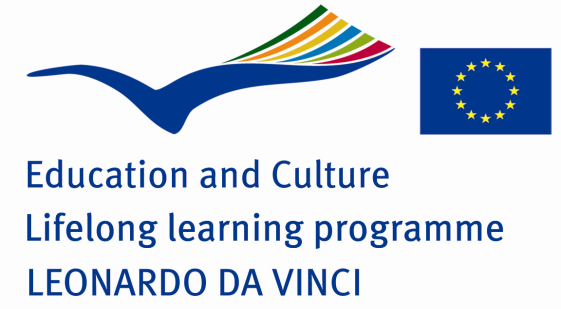 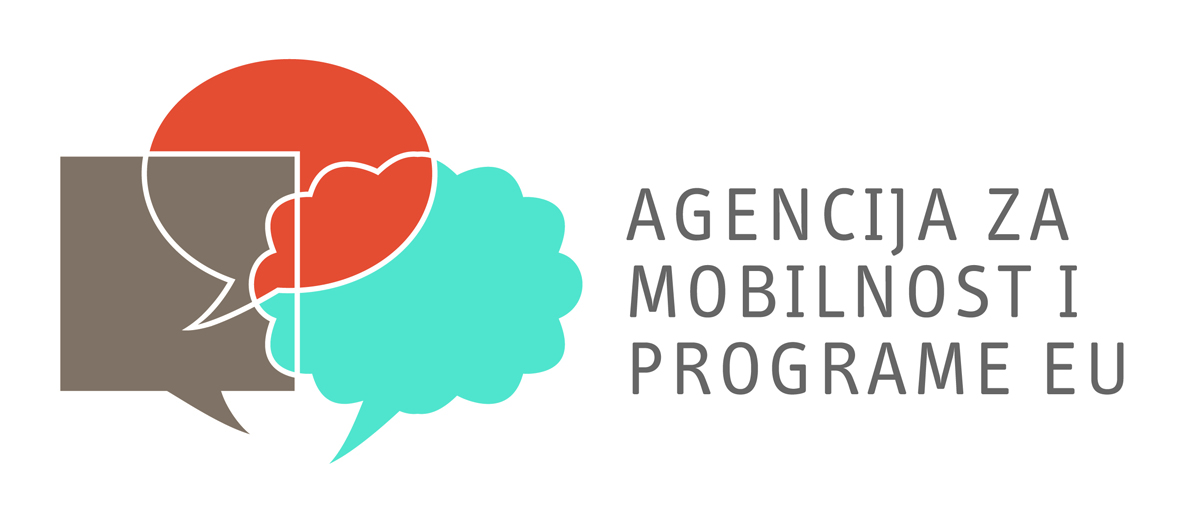 	POPIS ŠIFRI ZA IZVJEŠĆIVANJE 2011.ŠIFRA								STRANA1 - REGIJA							       22 - VRSTA SUDIONIKA 					                     83 - VRSTE OVJERA/AKREDITACIJA			                     84 - JEZIK						                     85 - PODRUČJE OBRAZOVANJA					       96 - SEKTOR DJELATNOSTI				                    117 - VELIČINA ORGANIZACIJE				                    138 - VRSTA ORGANIZACIJE					      13Tablica  D. Vrste organizacija1 – šifre regija (NUTS)ATÖSTERREICH  AUSTRIJA                         OSTÖSTERREICH                         OSTÖSTERREICHWESTÖSTERREICHWESTÖSTERREICHAT11BURGENLANDAT31OBERÖSTERREICHAT12NIEDERÖSTERREICHAT32AT13WIENAT33AT34VORARLBERGSÜDÖSTERREICHSÜDÖSTERREICHAT21KÄRNTENAT22STEIERMARKBEBELGIQUE-BELGIË BELGIJABELGIQUE-BELGIË BELGIJABE10BRUXELLES CAP. BRUSSEL VLAAMS GEWESTVLAAMS GEWESTREGION WALLONNEREGION WALLONNEBE21ANTWERPENBE31 WALLONBE22BE32BE23OOST-VLAANDERENBE33BE24VLAAMS BE34BE25BE35CY00KYPROS CIPARCZČESKÁ REPUBLIKA ČEŠKA REPUBLIKACZ01PRAHACZ05SEVEROVYCHODCZ02STŘEDNÍ ČECHYCZ06JIHOVYCHODCZ03JIHOZÁPADCZ07STŘEDNI CZ04SEVEROZÁPADCZ08MORAVSKOSLEZSKODEDEUTSCHLAND NJEMAČKA WÜRTTEMBERG WÜRTTEMBERGNIEDERSACHSENNIEDERSACHSENDE11DE91BRAUNSCHWEIGDE12DE92DE13DE93LÜNEBURGDE14TÜBINGENDE94WESER-EMSBAYERNBAYERNNORDRHEIN-WESTFALENNORDRHEIN-WESTFALENDE21OBERBAYERNDEA1DÜSSELDORFDE22NIEDERBAYERNDEA2KÖLNDE23OBERPFALZDEA3MÜNSTERDE24OBERFRANKENDEA4DE25MITTELFRANKENDEA5DE26UNTERFRANKENDE27SCHWABENRHEINLAND-PFALZRHEINLAND-PFALZDEB1DE30DEB2DEB3RHEINHESSEN - PFALZDE41BRANDENBURG-NORDOSTDE42BRANDENBURG-SÜDWESTDEC0DE50SACHSENSACHSENDED1DE60DED2DED3HESSENHESSENSACHSEN-ANHALTSACHSEN-ANHALTDE71DEE1DE72GIEßENDEE2DE73DEE3DEF0SCHLESWIG-HOLSTEINDE80MECKLENBURG-VORPOMMERNDEG0THÜRINGENDKDANMARK DANSKADK001KØBENHAVEN OG  KOMMUNERDK002KØBENHAVNS AMTDK009SØNDERJYLLANDS AMTDK003FREDERIKSBORG AMTDK00ARIBE AMTDK004 AMTDK00BVEJLE AMTDK005VESTSJÆLLANDS AMTDK00CRINGKØBING AMTDK006STORSTRØMS AMTDK00DÅRHUS AMTDK007BORNHOLMS AMTDK00EVIBORG AMTDK008FYNS AMTDK00FNORDJYLLANDS AMTEEEESTI  ESTONIJAESESPAÑA ŠPANJOLSKANOROESTENOROESTENOROESTEESTEESTEES11ES51CATALUÑAES12ES52COMUNIDAD VALENCIANAES13CANTABRIACANTABRIAES53ILLES BALEARSNORESTENORESTENORESTESURSURES21PAÍS VASCOPAÍS VASCOES61ANDALUCÍAES22NAVARRANAVARRAES62ES23LA RIOJALA RIOJAES63ES24ARAGÓNARAGÓNES64ES30COMUNIDAD COMUNIDAD CENTROCENTROES41CASTILLA Y LEÓNES70ES70CANARIASES42CASTILLA-LA MANCHAES43EXTREMADURAFISUOMI / FINLAND FINSKAFI18FI18ETELÄ-SUOMIFI1APOHJOIS-SUOMIFI13ITÄ-SUOMIITÄ-SUOMIFI20ÅLANDFI19LÄNSI-SUOMILÄNSI-SUOMIFRFRANCE FRANCUSKAFR10ÎLE DE SUD-OUESTSUD-OUESTFR61BASSIN PARISIENBASSIN PARISIENFR62MIDI-PYRENEESFR21CHAMPAGNE-ARDENNEFR63FR22PICARDIEFR23HAUTE NORMANDIECENTRE-ESTCENTRE-ESTFR24CENTREFR71RHÔNE-ALPESFR25BASSE-NORMANDIEFR72FR26FR30NORD – PAS-DE-CALAISMEDITERRANNEEMEDITERRANNEEFR81LANGUEDOC-ROUSSILLONESTESTFR82PROVENCE-ALPES-CÔTES D’AZURFR41FR83CORSEFR42FR43DEPARTEMENTS D’OUTRE-MERDEPARTEMENTS D’OUTRE-MEROUESTOUESTFR91FR51PAYS DE LA FR92FR52FR93GUYANEFR53POITOU-CHARENTESFR94GRELLADA GRČKAVOREIA ELLADAVOREIA ELLADAKENTRIKI ELLADAKENTRIKI ELLADAGR11ANATOLIKI MAKEDONIA, THRAKIGR21IPEIROSGR12KENTRIKI MAKEDONIAGR22 NISIAGR13DYTIKI MAKEDONIAGR23DYTIKI ELLADAGR14THESSALIAGR24STEREA ELLADAGR25PELOPONNISOSNISIA AIGAIOU, KRITINISIA AIGAIOU, KRITIGR41VOREIO AIGAIOGR42NOTIO AIGAIOGR43KRITIGR30ATTIKIHUMAGYARORSZÁG MAĐARSKAHU10KÖZÉP-MAGYARORSZÁGHU31ÉSZAK-MAGYARORSZÁGHU21KÖZÉP-DUNÁNTÚLHU32ÉSZAK-ALFÖLDHU22NYUGAT- DUNÁNTÚLHU33DÉL-ALFÖLDHU23DÉL- DUNÁNTÚLIEIRELAND IRSKAIE011BORDERIE021IE012IE022MID-EASTIE013WESTIE023MID-WESTIE024SOUTH-EAST (IRL)IE025SOUTH-WEST (IRL)ITITALIA ITALIJANORD-OVESTNORD-OVESTNORD-OVESTSUDSUDITC1PIEMONTEPIEMONTEITF1ABRUZZOITC2 / VALLEE D’AOSTE / VALLEE D’AOSTEITF2ITC3ITF3ITC4LOMBARDIALOMBARDIAITF4ITF5NORD-ESTNORD-ESTNORD-ESTITF6ITD1BOLZANO/BOZENBOLZANO/BOZENITD2CENTROCENTROITD3ITD3ITE1TOSCANAITD4ITE2ITD5ITE3ITE4LAZIOISOLEISOLEISOLEITG1SICILIASICILIAITG2SARDEGNASARDEGNALT00LIETUVA LITVALU00LUXEMBOURG (Grand Duché) LUXEMBURGLV00LATVIJAMT00MALTANLNEDERLAND NIZOZEMSKANOORD-NEDERLANDNOORD-NEDERLANDWEST-NEDERLANDWEST-NEDERLANDNL11NL31NL12NL32NOORD-HOLLANDNL13DRENTHENL33ZUID-HOLLANDNL34OOST-NEDERLANDOOST-NEDERLANDNL21OVERIJSSELZUID-NEDERLANDZUID-NEDERLANDNL22NL41NOORD-BRABANTNL23FLEVOLANDNL42 (NL)PLPOLSKA POLJSKACENTRALNYCENTRALNYPÓŁNOCNO-ZACHODNIPÓŁNOCNO-ZACHODNIPL11ŁÓDZKIEPL41WIELKOPOLSKIEPL12MAZOWIECKIEPL42ZACHODNIOPOMORSKIEPL43LUBUSKIEPOŁUDNIOWYPOŁUDNIOWYPL21MAŁOPOLSKIEPOŁUDNIOWO-ZACHODNIPOŁUDNIOWO-ZACHODNIPL22ŚLASKIEPL51DOLNOŚLASKIEPL52OPOLSKIEWISCHODNIWISCHODNIPL31LUBELSKIEPÓŁNOCNYPÓŁNOCNYPL32PODKARPACKIEPL61KUJAWASKO-POMORSKIEPL33ŚWIETOKRZYSKIEPL62WARMIŃSKO-MAZURSKIEPL34PODLASKIEPL63POMORSKIEPTPORTUGAL CONTINENTECONTINENTEPT20AÇORESPT11NORTEPT15PT16CENTROPT30PT17LISBOA PT18ALENTEJOSESVERIGE ŠVEDSKASE01SE06NORRA MELLANSVERIGESE02ÖESTRA MELLANSVERIGESE07MELLERSTA NORRLANDSE04SYDSVERIGESE08ÖEVRE NORRLANDSE0AVÄESTSVERIGESE09SMÅLAND MED ÖEARNASISLOVENIJASKSLOVENSKÁ REPUBLIKA SLOVAČKASK01BRATISLAVSKÝ KRAJSK03STREDNÉ SLOVENSKOSK02ZÁPADNÉ SLOVENSKOSK04VÝCHODNÉ SLOVENSKOUNITED KINGDOM UJEDINJENO KRALJEVSTVONORTH EASTNORTH EASTNORTH EASTsouth westsouth westukC1 AND  AND ukK1gloucestershire, wiltshire AND ukC2NORTHUMBERLAND,  and WEARNORTHUMBERLAND,  and WEARukK2, somersetukK3 AND ISLES OF SCILLY and THE  and THE  and THE UKK4ukE1ukE1EAST RIDING AND ukE2ukE3ukG1HEREFORDSHIRE,  SHIRE AND WARWICKSHIREukE4ukG2, staffordshireukG3ukF1Derbyshire, nottinghamshireDerbyshire, nottinghamshirenorth westnorth westukF2leicestershire,  northamptonshireleicestershire,  northamptonshireukD1ukF3ukD2ukD3greater ukD4UKI1UKI1INNER UKD5merseysideUKI2UKI2OUTER EASTERNEASTERNEASTERNukL1 AND THE VALLEYSUKH1ukL2UKH2BEDFORDSHIRE AND HERTFORDSHIREBEDFORDSHIRE AND HERTFORDSHIREUKH3ukM1NORTH south east south east south east ukM2ukJ1, BUCKINGHAMSHIRE, OXFORDSHIRE, BUCKINGHAMSHIRE, OXFORDSHIREukM3SOUTH ukJ2, east AND , east AND ukM4 AND ukJ3HamPshire, isle of wightHamPshire, isle of wightukJ4ukN0ISISLANDLILIECHTENSTEIN LIHTENŠTAJNNONORGE NORVEŠKANO01 OG AKERSHUSNO05VESTLANDETNO02HEDMARK OG OPPLANDNO06TRØNDELAGNO03SØr-ØSTLANDETNO07NORD-NORGENO04AGDER OG ROGALANDBGBĂLGARIJA BUGARSKABG11 SEVEROZAPADENBG21YUGOZAPADENBG12SEVEREN TSENTRALENBG22YUZHEN TSENTRALENBG13SEVEROIZTOCHENBG23YUGOIZTOCHENROROMÂNIA RUMUNJSKARO01NORD-ESTRO05VESTRO02SUD-ESTRO06NORD-VESTRO03SUDRO07CENTRURO04SUD-VESTRO08BUCUREŞTITRTÜRKIYE TURSKATR1TR7ORTA ANADOLUTR2BATI MARMARATR8BATI KARADENIZTR3EGETR9DOGU KARADENIZTR4DOGU MARMARATRAKUZEYDOGU ANADOLUTR5BATI ANADOLUTRBORTADOGU ANADOLUTR6AKDENIZTRCGUNEYDOGU ANADOLUHRHRVATSKAHR01SJEVERNOZAPADNA HRVATSKAHR03JADRANSKA HRVATSKAHR02SREDISNA I ISTOCNA (PANONSKA) HRVATSKACHSCHWEIZ/SUISSE/SVIZZERACH01REGION IEMANIQUECH05OSTSCHWEIZCH02MITTELLANDCH06ZENTRALSCHWEIZCH03JURACH07CH04ZUERICHMKOCTPREKOMORSKE ZEMLJE I PODRUČJAAIAngvila Angvila MSMontserrat ANNA BonaireNA BonaireNCNova Kaledonija ANNA Sveti EustazijeNA Sveti EustazijePFFrancuska Polinezija ANNA SabaNA SabaPMSveti Petar i Mikelon ANNA Sveti MartinNA Sveti MartinPNPitkernANNA CuraçaoNA CuraçaoSHSveta Helena, Otok Ascension, Tristan da CunhaANNizozemski AntiliNizozemski AntiliTCOtoci Turks i Caicos AWAruba Aruba TFFrancuski Južni TeritorijiFKFKFalklandi (Malvini) i Britanski antarktički teritorijiVGBritanski Djevičanski Otoci GFFrancuska Gvajana Francuska Gvajana WFOtoci Wallis i FutunaGLGrenland Grenland YTMayotte GSJužna Georgia i Otočje Južni Sandwich Južna Georgia i Otočje Južni Sandwich IOBritanski indijsko-oceanski teritoriji Britanski indijsko-oceanski teritoriji KYKajmanski otociKajmanski otoci2 – VRSTA SUDIONIKA2 – VRSTA SUDIONIKA2 – VRSTA SUDIONIKALABOSOBE NA TRŽIŠTU RADALAB-FJSTražitelji prvog zaposlenjaLAB-UNENezaposleniLAB-SALZaposleniLAB-EMPPoslodavciLAB-SELFSamostalno zaposleniSTDUČENICISTD-PUPUčenik (strukovna škola)STD-TRNeeVježbenikSTD-APPNaučnikTCHNastavnici –obučavateljiTCH-TCHNastavniciTCH-LANGNastavnici jezikaTCH-TRNerObučavateljiTCH-MNGRRukovoditelji u obrazovanju (rukovoditelji kadrovskih službi u poduzećima)TCH-ADMINAdministrativno i drugo nenastavno osoblje (osobe zadužene za planiranje programa strukovnog obrazovanja i osposobljavanja te rukovoditelji istih) TCH-CNSSavjetnik ili Savjetnik za profesionalno usmjeravanje (strukovno usmjeravanje)OTHOstali3 – VRSTE OVJERA/AKREDITACIJE3 – VRSTE OVJERA/AKREDITACIJEVA1Sastavni dio priznatog ciklusa osposobljavanja s Europass-omVA2Sastavni dio priznatog ciklusa osposobljavanja bez europass-a VA3Neobavezan dio priznatog ciklusa osposobljavanja s europass-omVA4Neobavezan dio priznatog ciklusa osposobljavanja bez europass-a VA5nije dio ciklusa  OSPOSOBLJAVANJA : Potvrda o sudjelovanju od ustanove primatelja VA6nije dio ciklusa  OSPOSOBLJAVANJA : ostali načini VA7Nema ovjere/akreditacije4 – ŠIFRE JEZIKA4 – ŠIFRE JEZIKA4 – ŠIFRE JEZIKA4 – ŠIFRE JEZIKA4 – ŠIFRE JEZIKA4 – ŠIFRE JEZIKAšifraopisSlužbeni jezik EU-ašifraopisSlužbeni jezik EU-a bulBugarskiDaporPortugalskiDaczeČeškiDarumRumunjskiDadanDanskiDaslkSlovačkiDadutNizozemski; FlamanskiDaslvSlovenskiDaengEngleskiDaspaŠpanjolski; KastiljskiDaestEstonskiDasweŠvedskiDafinFinskiDaislIslandskiNefraFrancuskiDanorNorveški NegerNjemačkiDaturTurskiNegreGrčkiDaCROMKDCroatianMacedonianNehunMađarskiDaOTHOstaloNeNeitaTalijanskiDalavLatvijskiDalitLitvanskiDaLTZLuksemburškiNemltMalteškiDapolPoljskiNe5. PODRUČJA OBRAZOVANJA I  OSPOSOBLJAVANJAŠifraOpis1odgoj i obrazovanje14 Usavršavanje nastavnika i odgojna znanost 141 Podučavanje i osposobljavanje142Odgojna znanost  146Osposobljavanje za nastavnike strukovnih predmeta 2Humanističke znanosti i umjetnost  21Umjetnost  210Umjetnost (široki programi)  211Likovna umjetnost212Glazbena i scenska umjetnost213Audio-vizualne tehnike i medijska produkcija 214Dizajn (Grafički Dizajn, Industrijski Dizajn, Moda, Tekstil)215Obrtničke vještine22Humanističke znanosti3društvene znanosti, ekonomija i pravo  31Društvene znanosti, psihologija i srodne znanosti311Psihologija312Sociologija i kulturne studije313Političke znanosti i  nauka o građanskim pravima314Ekonomija316Međunarodni odnosi, Europske studije, Regionalne komparativne studije317Antropologija318Razvojne studije32Novinarstvo i informacijske znanosti321Novinarstvo i izvješćivanje322Knjižničarstvo, informatologija, arhivistika34Poduzetništvo i administracija340Poduzetništvo i administracija (široki programi) 341Veleprodaja i maloprodaja342Marketing i Upravljanje prodajom343Financije, bankarstvo, osiguranje  344Računovodstvo i oporezivanje 345Upravljanje i administracija346Tajnički i uredski poslovi347Radni život38Pravo4ZnaNost, MatematiKA I RAČUNArSTVO 42Bioznanosti44Prirodne znanosti46Matematika i Statistika  48Računarstvo482Korištenje računala 5STROJARSTVO, PROIZVODNJA I GRADITELJSTVO 52Strojarstvo i strojarska zanimanja520Strojarstvo i strojarska zanimanja (široki programi)  521Mehanika i metalski poslovi  522Elektrika i energetika  523Elektronika i automatizacija   524Kemijsko i procesno inženjerstvo525Motorna vozila, brodovi i zrakoplovi54Proizvodnja i prerađivanje540Proizvodnja i prerađivanje (široki programi)  541Prerada hrane542Tekstil, odjeća, obuća, koža543Materijali (drvo, papir, plastika, staklo)  544Rudarstvo i eksploatacija58Arhitektura i graditeljstvo 581Arhitektura i urbanističko planiranje  582Visokogradnja i niskogradnja6POLJOPRIVREDA I VETERINA62Poljoprivreda, šumarstvo i ribarstvo620Poljoprivreda, šumarstvo i ribarstvo (široki programi)  621Biljna proizvodnja i stočarstvo 622Vrtlarstvo623Šumarstvo624Ribarstvo64Veterina7ZDRAVSTVO I SOCIJALNA SKRB72Zdravstvo721Medicina722Medicinske usluge723Njegovanje (medicinske sestre), primaljstvo, fizioterapija724Stomatologija725Tehnologija za dijagnostiku i medicinski tretman726Terapija i rehabilitacija 727Ljekarništvo  76Usluge socijalne skrbi761Briga o djeci i usluge za mlade 762Socijalni rad i savjetovanje  8USLUŽNE DJELATNOSTI81Osobne usluge810Osobne usluge (široki programi)  811Hotelijerstvo i ugostiteljstvo812Putovanje, turizam, slobodno vrijeme813Šport814Kućanske usluge815Usluge frizera i uljepšavanja84Usluge prijevoza  840Usluge prijevoza  85Zaštita okoliša86Zaštitarske usluge860Zaštitarske usluge (široki programi)  861Zaštita osoba i imovine862Zdravlje i zaštita na radu863Vojska i obrana6 – šIFRE DJELATNOSTI (NACE)NACE1NACE2OpisAPOLJOPRIVREDA, ŠUMARSTVO I RIBARSTVOA1Biljna proizvodnja i stočarstvo, lov i srodne uslužne djelatnostiA2Šumarstvo i sječa drva A3Ribarstvo i akvakulturaBRUDARSTVO I EKSPLOATACIJAB5Rudarstvo za eksploataciju ugljena i lignitaB6Eksploatacija sirove nafte i prirodnog plinaB7Rudarstvo za vađenje metalnih rudaB8Ostale rudarske i eksploatacijske aktivnosti B9Uslužne djelatnosti kao podrška rudarstvu CPROIZVODNJAC10Proizvodnja prehrambenih proizvodaC11Proizvodnja pića C12Proizvodnja duhanskih proizvodaC13Proizvodnja tekstila C14Proizvodnja odjeće C15Proizvodnja kože i srodnih proizvodaC16Proizvodnja drva proizvoda od drva i pluta, osim namještaja; proizvodnja artikala od slame i materijala za pletenjeC17Proizvodnja papira i papirnih proizvoda C18Tisak i prikazivanje snimljenih materijala C19Proizvodnja koksa i rafiniranih naftnih proizvodaC20Proizvodnja kemikalija i kemijskih proizvodaC21Proizvodnja temeljnih farmaceutskih proizvoda i farmaceutskih preparata C22Proizvodnja gumenih i plastičnih proizvodaC23Proizvodnja ostalih ne-metalnih mineralnih proizvoda C24Proizvodnja temeljnih metalaC25Proizvodnja metalnih proizvoda, osim strojeva i opremeC26Proizvodnja računala, elektronskih i optičkih proizvodaC27Proizvodnja električne opremeC28Proizvodnja strojeva i opreme d. n. C29Proizvodnja motornih vozila, prikolica i polu-prikolica C30Proizvodnja ostale prijevozne opremeC31Proizvodnja namještaja C32Ostala proizvodnjaC33Popravci i ugradnja strojeva i opreme DOPSKRBA STRUJOM, PLINOM I KLIMATIZACIJOMD35Opskrba strujom, plinom i klimatizacijomEOPSKRBA VODOM; KANALIZACIJA, GOSPODARENJE OTPADOM I DJELATNOSTI SANACIJEE36Prikupljanje, obrada i opskrba vodomE37KanalizacijaE38Prikupljanje, obrada i djelatnosti zbrinjavanja otpada; uporaba materijalaE39Djelatnosti sanacije i ostale usluge gospodarenja otpadomFGRADITELJSTVOF41Visokogradnja                                  F42Niskogradnja                                                          F43Posebne graditeljske djelatnostiGDJELATNOSTI VELEPRODAJE I MALOPRODAJE, POPRAVLJANJE MOTORNIH VOZILA I MOTOCIKLA G45Djelatnosti veleprodaje i maloprodaje i popravljanja motornih vozila i motocikalaG46Veleprodaja, osim motornih vozila i motocikalaG47Maloprodaja, osim motornih vozila i motocikala HPRIJEVOZ I SKLADIŠTENJEH49Kopneni prijevoz i transport  putem cjevovodaH50Prijevoz vodenim putevima H51Zračni prijevozH52Skladištenje i djelatnosti podrške prijevozu H53Poštanske i djelatnosti dostaveISMJEŠTAJ I DJELATNOSTI POSLUŽIVANJA HRANEI55SmještajI56Djelatnosti posluživanja hrane i pićaJINFORMIRANJE I KOMUNIKACIJAJ58Izdavačke djelatnostiJ59Produkcija filmova, video-produkcija i produkcija televizijskog programa, djelatnosti snimanja i izdavanja glazbeJ60Djelatnosti programiranja i emitiranjaJ61Telekomunikacije J62Uslužne djelatnosti informatičke tehnologije J63Informatičke uslužne djelatnosti KFINANCIJSKE I DJELATNOSTI OSIGURANJAK64Financijsko posredništvo, osim usluga osiguranja i mirovinskih fondovaK65Osiguranje, re-osiguranje i usluge mirovinskih fondova, osim obveznog socijalnog osiguranja K66Ostale financijske djelatnostiLDJELATNOSTI U POSLU S NEKRETNINAMAL68Djelatnosti u poslu s nekretninama MSTRUČNE, ZNANSTVENE I TEHNIČKE DJELATNOSTIM69Pravne i računovodstvene djelatnostiM70Djelatnosti središnjih ureda organizacija; djelatnosti savjetovanja o upravljanju M71Arhitektonske i inženjerske djelatnosti; tehničko ispitivanje i analiza M72Znanstveno istraživanje i razvojM73Promidžba i istraživanje tržišta M74Ostale stručne, znanstvene i tehničke djelatnostiM75Veterinarske djelatnosti NADMINISTRATIVNE I USLUŽNE DJELATNOSTI PODRŠKE N77Djelatnosti iznajmljivanja i leasing-a N78Djelatnosti zapošljavanjaN79Djelatnosti putničkih agencija, turoperatora i ostale rezervacijske i s time srodne djelatnosti N80Djelatnosti zaštite i istraživanja N81Djelatnosti održavanja zgrada i uređenja i održavanja krajolikaN82Djelatnosti uredske administracije, uredske podrške, te ostale djelatnosti podrškeOJAVNA UPRAVA I OBRANA, OBVEZNO SOCIJALNO OSIGURANJEO84Javna uprava i obrana, obvezno socijalno osiguranjePODGOJ I OBRAZOVANJE P85Odgoj i obrazovanje P85.1Predškolski odgoj i obrazovanjeP85.2Osnovnoškolsko obrazovanjeP85.31Opće srednjoškolsko obrazovanje P85.32Tehničko i strukovno srednjoškolsko obrazovanjeP85.41Obrazovanje nakon srednje škole koje ne pripada visokom obrazovanjuP85.42Visoko obrazovanjeP85.51Športsko i rekreacijsko obrazovanjeP85.52Kulturno obrazovanjeP85.53Djelatnosti autoškola P85.59Ostalo obrazovanje d. n.P85.6Djelatnosti podrške obrazovanjuQDJELATNOSTI ZDRAVSTVA I SOCIJALNOG RADAQ86Djelatnosti zdravstva (ljudi)Q87Djelatnosti brige i njege u domovima za starije i nemoćne osobe, domovima za djecu i sl.Q88Djelatnosti socijalne skrbi bez smještajaRUMJETNOST, ZABAVA I REKREACIJAR90Kreativne, umjetničke i djelatnosti zabaveR91Djelatnosti knjižnica, arhiva, muzeja i ostale kulturne djelatnostiR92Kockarske i kladioničarske djelatnosti R93Športske djelatnosti, i djelatnosti razonode i rekreacijeSOSTALE USLUŽNE DJELATNOSTI S94Djelatnosti članskih organizacija S95Popravak računala i robe za osobne potrebe i kućanstvaS96Ostale osobne uslužne djelatnostiTDJELATNOSTI KUĆANSTAVA KAO POSLODAVACA; DJELATNOSTI NEDIFERENCIRANE PROIZVODNJE ROBE I USLUGA KUĆANSTAVA ZA OSOBNE POTREBE T97Djelatnosti kućanstava kao poslodavaca kućanskog osobljaT98Djelatnosti nediferencirane proizvodnje robe i usluga kućanstava za osobne potrebe UDJELATNOSTI IZVAN-TERITORIJALNIH ORGANIZACIJA I TIJELAU99Djelatnosti izvan-teritorijalnih organizacija i tijela 7 – ŠIFRE VELIČINE7 – ŠIFRE VELIČINES11 – 20 OSOBAS221 - 50 OSOBA S351 - 200 OSOBA S4201 - 500 OSOBA S5501 - 2000 OSOBA S62001 - 5000 OSOBA S7VIŠE OD 5000 OSOBA 8 – ŠIFRE VRSTA ORGANIZACIJA8 – ŠIFRE VRSTA ORGANIZACIJA8 – ŠIFRE VRSTA ORGANIZACIJAŠifraOpisASC-VETUdruženja institucija, organizacija, škola ili pružatelja strukovnog obrazovanja i osposobljavanja ASC-PARUdruga roditeljaASC-TCHUdruga nastavnikaASC-TRNeeUdruga osoba u obuciCONS-GUIDCentar za  strukovno usmjeravanje i savjetovanjeCONS-INFDrugo Tijelo za usmjeravanje ili pružanje informacija o Programu za cjeloživotno učenjeEDU-UNIVSveučilišta ili visokoškolske ustanoveEDU-VETStrukovna škola, centar ili organizacija za strukovno obrazovanjeENT-SMEPoduzeće, malo ili srednje (< 500 zaposlenika)ENT-LARGEPoduzeće, veliko (> 500 zaposlenika)ENT-CHComGospodarska komoraENT-CHCrftObrtnička ili industrijska komoraENT-TRDOrganizacija određene gospodarske grane/strukeENT-PROSDruga strukovna udruga ili savezENT-UNIONSocijalni partner (sindikat, itd.)NPNeprofitna organizacija, nevladina udruga, volontersko tijeloPUB-NATDržavno tijelo (nacionalno)ASC-PARUdruga roditeljaASC-TCHUdruga nastavnikaASC-TRNeeUdruga osoba u obuciASC-VETUdruge organizacija koje pružaju strukovno obrazovanje i osposobljavanje CONS-GUIDCentar za  strukovno usmjeravanje i savjetovanjeCONS-INFTijelo za usmjeravanje i pružanje informacija o Cjeloživotnom učenjuEDU-COMPOdjel poduzeća za osposobljavanje i usavršavanjeEDU-SCHNurPredškolska ustanova/školaEDU-SCHVocStrukovna srednja školaEDU-SpNeedUstanova za učenike s posebnim potrebamaEDU-VETCentar ili organizacija za strukovno osposobljavanje ENT-CHComGospodarska komoraENT-CHCrftObrtnička komoraENT-CHIndIndustrijska komoraENT-LARGEPoduzeće, veliko  (> 500 zaposlenika)ENT-PROFSStrukovne udrugeENT-SMEMalo ili srednje poduzeće ENT-TRDOrganizacija određene gospodarske grane/strukeENT-UNIONSocijalni partneri (sindikati, itd.)NFP-ASCNeprofitno udruženjeNFP-NGONevladina udruga ("NGO")NFP-VOLVolontersko tijeloPUB-HSPBolnicaPUB-LOCDržavno tijelo (lokalno)PUB-NATDržavno tijelo (nacionalno)PUB-REGDržavno tijelo (regionalno)RES-PRVPrivatni centri za istraživanjeRES-PUBJavni centri za istraživanje (ne institucije visokog obrazovanja)